原産地証明専用用紙購入申込書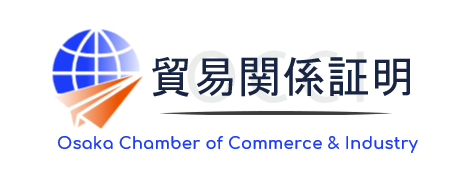 年　　　月　　　日大阪商工会議所　御中当社／私は、下記のとおり原産地証明専用用紙の購入を申し込みます。		（料金消費税込）申請者（会社名／屋号）持参人名（代行業者法人名TEL）貿易登録番号項　目単　価数量料　金原産地証明用紙  100枚綴り550円冊円原産地証明用紙  1000枚綴り4,500円箱円合　　計円＜ご注意＞（1）料金お支払い後の返金・返品はいたしかねますので、ご注意ください。（2）料金支払い時は、支払い額、釣銭、プリペイドカードの残高などを必ずご確認ください。大阪商工会議所　国際部　　TEL：０６－６９４４－６４１１　【貿易証明業務の取扱い時間】９：００～１２：００、１３：００～１６：３０（土日祝日を除く）